6 класс МатематикаУчитель: Куприенко Марина Владимировна 2022-2023 учебный годОписание контрольных измерительных материалов для проведения промежуточной аттестациипо МАТЕМАТИКЕ6 классСтруктура проверочной работы Работа содержит 10 заданий.В заданиях 1–7 необходимо записать только ответ.Ответ к заданию 8 записывается в виде последовательности цифр.В задании 9 нужно изобразить рисунок или требуемые элементы рисунка. В задании 10 требуется записать решение и ответ.Кодификаторы проверяемых элементов содержания и требований куровню подготовки обучающихсяТаблица 1. Кодификатор проверяемых элементов содержанияТаблица 2. Кодификатор проверяемых требований к уровню подготовкиРаспределение заданий проверочной работы по позициям кодификаторов Таблица 3. Распределение заданий по позициям кодификаторовРаспределение заданий проверочной работы по уровню сложностиТаблица 4. Распределение заданий по уровню сложностиТипы заданий, сценарии выполнения заданийВ заданиях 1–3 проверяется владение понятиями отрицательные числа,обыкновенная дробь, десятичная дробь, умение выполнять арифметические действия, вычислять значение числовых выражений.Заданием 4 проверяется умение оценивать размеры реальных объектов окружающегомира.В задании 5 проверяется умение извлекать информацию, представленную в таблицах,на диаграммах.В задании 6 проверяется умение оперировать понятием модуль числа.В задании 7 проверяются умения решать текстовые задачи на проценты, задачи практического содержания.В задании 8 проверяется умение сравнивать обыкновенные дроби, десятичные дроби и смешанные числа.Задание 9 направлено на проверку умения применять геометрические представления при решении практических задач, а также на проверку навыков геометрических построений. В задании 10 проверяется умение составлять уравнение по тексту задачи и решать его.Система оценивания выполнения отдельных заданий и проверочной работы вцеломПравильное решение каждого из заданий 1–7 оценивается 1 баллом. Задание считается выполненным верно, если ученик дал верный ответ: записал правильное число, правильную величину.Выполнение заданий 8-10 оценивается от 0 до 2 баллов. Максимальный первичный балл – 13.Рекомендации по переводу первичных баллов в отметки попятибалльной шкале Таблица 5. Перевод первичных баллов в отметки попятибалльной шкалеВремя выполнения варианта проверочной работыНа выполнение проверочной работы по математике дается 40 минут.Проверочная работа по МАТЕМАТИКЕ 6 классВариант 1 Инструкция по выполнению работыНа выполнение работы по математике дается 40 минут. Работа содержит 10 заданий. Ответы на задания запишите в БЛАНКЕ ответов.В задании 9 нужно сделать чертеж или рисунок. В задании 10 запишите решение и ответ.Если Вы хотите изменить ответ, зачеркните его и запишите рядом новый.При выполнении работы нельзя пользоваться учебниками, рабочими тетрадями, справочниками, калькулятором, линейкой.При необходимости можно пользоваться черновиком. Записи в черновике проверяться и оцениваться не будут.Советуем выполнять задания в том порядке, в котором они даны. Для экономии времени пропускайте задание, которое не удается выполнить сразу, и переходите к следующему. Постарайтесь выполнить как можно больше заданий.Желаем успеха!Проверочная работа по МАТЕМАТИКЕ 6 классВариант 1Вычислите: 26 − 21∙4. 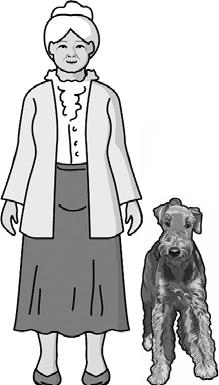 Вычислите:	8	∙	7 +	5 ).(13	8	243.	Вычислите:	( 0,375 − 2) ∙16 .На рисунке изображены хозяйка и ее собака. Расстояние от земли до макушки собаки равно 80 см.Каков примерный рост хозяйки? Ответ дайте в сантиметрах.На диаграмме показана средняя цена нефти в 2015 году по месяцам (в долларах СШАза 1 баррель).65605550454035Определите по диаграмме, сколько месяцев в 2015 году средняя цена нефти была меньше 44 долларов США за баррель.Найдите значение выражения: │2х − 15│+ 6х при х = –5.В январе фен стоил 4400 рублей. В феврале он подешевел на 15%, а в марте — еще на 5%. Сколько рублей стал стоить фен в апреле?На координатной прямой точками K , M , N , P и Q отмечены числа. Известно, что среди отмеченных есть числа 4,41; 4,85 и 3,6.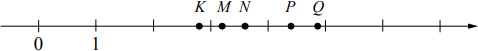 Установите соответствие между тремя числами и точками.В БЛАНКЕ ОТВЕТОВ в таблице для каждого числа укажите номер соответствующей точки.Максим нарисовал фигуру на квадратном листке и сложил его (линия сгиба обозначенана рисунке). Получился отпечаток. На рисунке показана фигура и полученный отпечаток.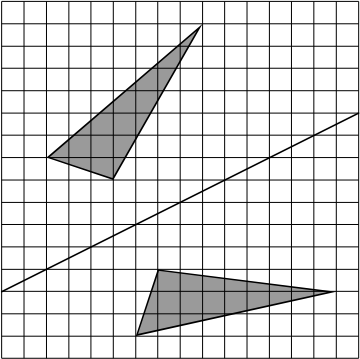 Затем на таком же листке Максим нарисовал другую фигуру и сложил листок так же, как и первый листок (линия сгиба обозначена на рисунке). Нарисуйте получившийся отпечаток в БЛАНКЕ ОТВЕТОВ.Задумали число. Это число умножили на три и получили число, которое на 405 больше половины задуманного числа. Составьте уравнение и найдите задуманное число.БЛАНК ОТВЕТОВПроверочная работа по МАТЕМАТИКЕВариант 1Фамилия Имя	Класс9.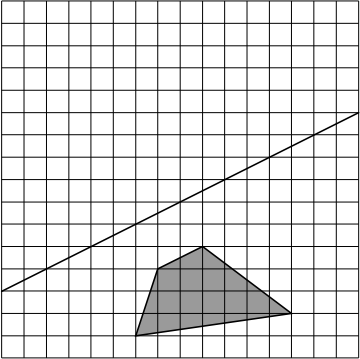 8.10. Запишите решение и ответ.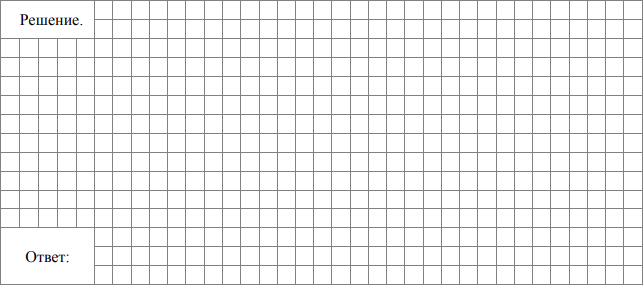  Система оценивания проверочной работы по математике для обучающихся 6 классаОценивание отдельных заданий Варианта 1Рекомендации по переводу первичных баллов в отметки по пятибалльной шкалеОтветыРешения и указания к оцениваниюКодПроверяемые элементы содержания1Числа и вычисления2Геометрические фигуры3Текстовые задачи4Статистика5Измерения и вычисленияКодПроверяемые требования к уровню подготовки1Оперировать понятиями: натуральное число, целое число, обыкновеннаядробь, десятичная дробь, смешанное число2Владеть навыками устных и письменных вычислений3Оперировать на базовом уровне понятиями: фигура, точка, отрезок, прямая, луч, ломанная, угол, треугольник и четырехугольник, прямоугольник, квадрат.Изображать изучаемые фигуры4Понимать информацию, представленную в виде списка, таблицы, диаграммы5Решать задачи разных типов (на работу, на покупки, на движение)6Применять изученные понятия, результаты, методы для решения задачпрактического характера7Решать несложные логические задачи методом рассуждений, составления уравнения№Умения, виды деятельности(в соответствии с ФГОС)Блоки ПООП ООО: выпускник научится / получитвозможность научитьсяКод КЭСКод КТУровень сложностиМаксимальный балл за выполнение заданияПримерное время выполнения задания обучающимся(в минутах)1Развитие представлений о числе и числовых системах отнатуральных до действительных чиселОперировать на базовом уровне понятием целое число11,2Б132Развитие представлений о числе и числовых системах от натуральных до действительных чиселОперировать на базовом уровне понятием обыкновенная дробь, смешанное число11,2Б133Развитие представлений о числе и числовых системах от натуральных до действительных чиселОперировать на базовом уровне понятием десятичная дробь11,2Б134Умение пользоваться оценкой и прикидкой при практических расчетахОценивать размеры реальных объектов окружающего мира53,7Б135Умение извлекать информацию, представленную в таблицах, на диаграммахЧитать информацию, представленную в виде таблицы, диаграммы / извлекать, интерпретировать информацию, представленную в таблицах и на диаграммах, отражающую свойства ихарактеристики реальных процессов и явлений44,7Б146Овладение символьным языком алгебрыОперировать понятием модуль числа, геометрическая интерпретация модуля числа11,2Б147Умение применять изученные понятия, результаты, методы для решения задач практического характера и задач их смежных дисциплинРешать задачи на покупки, находить процент от числа, число по проценту от него, находить процентное отношение двух чисел, находить процентное снижение или процентное повышениевеличины35,6Б148Развитие представление о числе и числовых системах от натуральных додействительных чиселСравнивать рациональные числа / упорядочивать числа, записанные в виде обыкновенных дробей,десятичных дробей14,7П259Овладение геометрическим языком, развитие навыков изобразительных умений, навыков геометрических построенийОперировать на базовом уровне понятиями: фигура, точка, отрезок, прямая, луч, ломанная, угол, многоугольник, треугольник и четырехугольник, прямоугольник и квадрат, окружность и круг, прямоугольный параллелепипед, куб, шар.Изображать изучаемые фигуры от руки23П2510Развитие представлений о числе и числовых системах от натуральных до действительных чиселРешать задачи на нахождение части числа и числа по его части.Составлять и решать уравнения17В26Всего заданий – 10, из них Б – 7, П – 2, В – 1.Общее время выполнения проверочной работы – 40 мин. Максимальный первичный балл – 13.Всего заданий – 10, из них Б – 7, П – 2, В – 1.Общее время выполнения проверочной работы – 40 мин. Максимальный первичный балл – 13.Всего заданий – 10, из них Б – 7, П – 2, В – 1.Общее время выполнения проверочной работы – 40 мин. Максимальный первичный балл – 13.Всего заданий – 10, из них Б – 7, П – 2, В – 1.Общее время выполнения проверочной работы – 40 мин. Максимальный первичный балл – 13.Всего заданий – 10, из них Б – 7, П – 2, В – 1.Общее время выполнения проверочной работы – 40 мин. Максимальный первичный балл – 13.Всего заданий – 10, из них Б – 7, П – 2, В – 1.Общее время выполнения проверочной работы – 40 мин. Максимальный первичный балл – 13.Всего заданий – 10, из них Б – 7, П – 2, В – 1.Общее время выполнения проверочной работы – 40 мин. Максимальный первичный балл – 13.Всего заданий – 10, из них Б – 7, П – 2, В – 1.Общее время выполнения проверочной работы – 40 мин. Максимальный первичный балл – 13.№Уровень сложностиКоличество заданийМаксимальный первичный баллПроцент максимального первичного балла за выполнение заданий данного уровня сложности от максимального первичного балла за всю работу1Базовый77702Повышенный24203Высокий1210Итого1016100Отметка по пятибалльной шкале«2»«3»«4»«5»Первичные баллы0–34–78–1011–13янвфевмарапрмайиюниюлавгсеноктноядекЧИСЛАТОЧКИА) 4,41Б) 4,85В) 3,6KMNPQ№ задания12345678910ИтогоБаллы111111122213Отметка по пятибалльной шкале«2»«3»«4»«5»Первичные баллы0-34-78-1011-13№ заданияОтвет1.–582.233.–264.любое значение от 150 до 180 см5.16.–57.3553Решение и указания к оцениваниюБаллы8. Укажите номер соответствующей точкиИЛИ	453Проведены все необходимые преобразования и/или рассуждения, приводящие кответу; получен верный ответ2Проведены все необходимые преобразования и/или рассуждения, приводящие к ответу, но допущена одна ошибка (указаны координаты точек, а не номера точек), не нарушающая общей логики решения, в результате чего полученневерный ответ1Не проведены необходимые преобразования и/или рассуждения. В результатеполучен не верный ответ.0Максимальный балл2Решение и указания к оцениваниюБаллы9. Нарисуйте получившийся отпечаток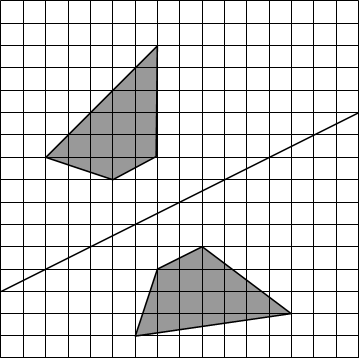 Проведены все необходимые преобразования и/или рассуждения, приводящие кответу; получен верный ответ2Проведены все необходимые преобразования и/или рассуждения, приводящие к ответу, но допущена одна ошибка (не верно отмечено не более одной точки), ненарушающая общей логики решения, в результате чего получен неверный ответ1Не проведены необходимые преобразования и/или рассуждения.В результате получен не верный отпечаток.0Максимальный балл2Решение и указания к оцениваниюБаллы10. Запишите решение и ответ.Решение:	Пусть задуманное число – х.3х – 405 = 1 х23х – 1 х = 405221 х = 4052х = 405 : 52х = 405 ∙ 25х = 81 ∙ 2х = 162Ответ: 162.Проведены все необходимые преобразования и/или рассуждения, приводящие кответу; получен верный ответ2Проведены все необходимые преобразования и/или рассуждения, приводящие к ответу, но допущена одна арифметическая ошибка, не нарушающая общейлогики решения, в результате чего получен неверный ответ1Не проведены необходимые преобразования и/или рассуждения. ИЛИ приведены неверные рассуждения.ИЛИ в рассуждениях и вычислениях допущено более одной арифметической ошибки0Максимальный балл2